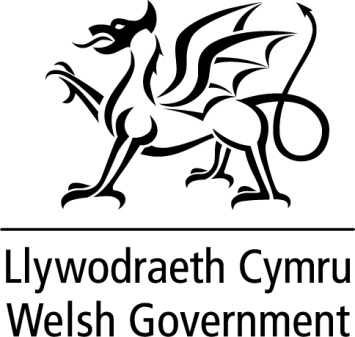 WRITTEN STATEMENT BYTHE WELSH GOVERNMENTI am pleased to inform you that the headquarters of Health Education and Improvement Wales will be, Ty Dysgu, in Nantgarw, subject to due diligence and contractual agreement. . This site is within the Pontypridd / Treforest strategic hub and therefore this decision delivers part of the Welsh Government’s commitment to transform the South Wales Valleys, through the Valleys Taskforce initiative. This is also a significant example of public partnership. The Welsh Government and the owners of Ty Dysgu, Rhondda Cynon Taff local authority, will be working together to deliver the best possible solution for the new body within the NHS. The refurbishment of the office environment will begin as soon as possible with staff beginning the move into the new premises in October 2018. TITLE Location of Health Education and Improvement Wales   DATE 14 February 2018 BY Vaughan Gething AM, Cabinet Secretary  for Health and Social Services